
General Partnership Agreement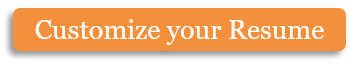 , residing at the address , and , residing at the address , referred to as “The Partners”, agree to the following terms and conditions:The Partners agree to establish themselves as equal partners of the business of . The Partners agree that the business shall be hereinafter named . The business is located at  in the State of .The Partners agree to pay the amount of $ to the bank of  located at by  / in the month of , in the year  to an account set up in the name of the business . The Partners agree to pay an equal amount.The Partners agree that  shall maintain the title of  within the business. The Partners agree to the equal distribution of profits gained from the business. Any assets contributed to the business by either Partner shall remain the property of that Partner. The Partners agree that the partnership will commence on  and will continue until  or until both Partners agree to dissolve the partnership on mutual terms.The Partners agree that they will both maintain equal standings within the business. No partner shall determine any course of action for the business without the express agreement of the other Partner. The Partnership will be maintained by devoting an equal amount of time and effort by both Partners. No Partner shall exceed spending of more than $ without the express agreement of the other Partner.The undersigned agree to all of the terms and conditions of this , pertaining to the business .On this the  day of the month of , in the year , I,  agree to the terms and conditions set forth in this .Partner Signature: ___________________________________ On this the  day of the month of , in the year , I,  agree to the terms and conditions set forth in this .Partner Signature: ___________________________________ Copyright information - Please read© This Free Microsoft Office Template is the copyright of Hloom.com. You can download and modify this template for your own personal use. You can (and should!) remove this copyright notice (click here to see how) before customizing the template.You may not distribute or resell this template, or its derivatives, and you may not make it available on other websites without our prior permission. All sharing of this template must be done using a link to http://www.hloom.com/. For any questions relating to the use of this template please email us - info@hloom.comWitness NameWitness Signature